Домашнее задание № 4Из истории олимпиадного движения.Ниже приведены задачи, которые более 10 лет назад были предложены московским жюри на I заочной краевой олимпиаде по физике для 8 класса.Желаю удачи 7- классникам при решении задач!Задача 1. “Нагревание воды ”.(Замятнин М.)Ко дну калориметра прикреплён плоский нагревательный элемент, над которым находится тонкий слой льда. После того, как нагревательный элемент включили на время τ1, лёд нагрелся на Δt = . Какое время τ2 может потребоваться для увеличения температуры содержимого калориметра ещё на Δt = ?Потерями теплоты в окружающую среду и теплоёмкостью калориметра можно пренебречь. Процесс теплообмена внутри калориметра можно считать достаточно быстрым. Удельная теплоёмкость льда c1 = 2,1 , воды c2 = 4,2 , удельная теплота плавления льда λ = 330 . Задача 2 “L – образная трубка ”(Замятнин М.)Какой максимальный объём масла плотностью ρ1 = 0,8 г/см3 можно налить в L – образную трубку с открытыми концами, частично (до высоты h) заполненную водой плотностью ρ2 = 1,0 г/см3? Площадь горизонтального сечения вертикальных частей трубки равна S. Объёмом горизонтальной части трубки можно пренебречь. Вертикальные размеры трубки и высота столба воды приведены на рисунке (высоту h считать заданной). 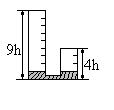 Примечание. Затыкать открытые концы трубки, наклонять её или выливать из неё воду запрещено.Задача 3. “О плотности золота ”(Фольклор)Английский купец говорит русскому, что у них в Англии плотность золота  на дюйм в кубе. Русский купец отвечает, что, если длину измерять в аршинах, а вес – в пудах, то плотность золота на Руси будет равна…..Чему равна плотность золота на Руси?Примечание. В одном фунте , в одном футе , в одном дюйме , в одном пуде , в одной сажени три аршина или . Задача 4. “ Две буквы”(Кармазин С.)Экспериментатор Глюк решил оформить стенд о своих научных достижениях. Чтобы сделать красивый заголовок стенда, он выпили лобзиком буквы из однородного листа тонкой фанеры. Измерив массу некоторых из получившихся букв, Глюк с удивлением обнаружил, что буквы Е и Н имеют одну и ту же массу. У всех букв высота h = , ширина S = , а толщина линий d одинакова (см. рисунок). Чему равна толщина d?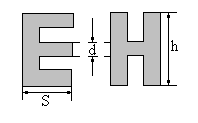 